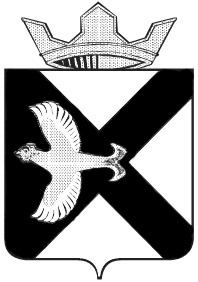 БОРОВСКАЯ ПОСЕЛКОВАЯ ДУМАРЕШЕНИЕ19  августа  2015г.		                                               № 650п. БоровскийТюменского муниципального района В соответствии с Жилищным кодексом Российской Федерации, Федеральным законом от 06.10.2003 N 131-ФЗ "Об общих принципах организации местного самоуправления в Российской Федерации", Законом Тюменской области от 5 июля 2000 г. N 197 "О регулировании жилищных отношений в Тюменской области", Уставом муниципального образования посёлок Боровский, Боровская поселковая Дума РЕШИЛА:1. Дополнить решение Боровской поселковой Думы от 27.11.2013 № 430  «Об утверждении Порядка предоставления жилых помещений муниципального специализированного жилищного фонда муниципального образования посёлок Боровский» пунктом 2.7., следующего содержания:«2.7. Служебное жилое помещение может быть приватизировано в установленном действующем законодательством порядке.2.7.1. Право подать заявление о приватизации служебного жилого помещения имеют следующие граждане:- имеющие непрерывный трудовой стаж продолжительностью 10 лет и более в органах местного самоуправления муниципального образования посёлок Боровский, организациях и учреждениях, указанных в пункте 2.2 настоящего Порядка, для которого предназначено служебное жилое помещение;- занимавшие выборные должности 10 лет и более;- уволенные по достижении предельного возраста пребывания на муниципальной службе при продолжительности непрерывной работы (службы) 10 лет и более;- уволенные по состоянию здоровья или в связи с сокращением численности или штата работников при продолжительности непрерывного трудового стажа 10 лет и более в органах местного самоуправления муниципального образования посёлок Боровский, организациях и учреждениях, указанных в пункте 2.2 настоящего Порядка;- члены семьи работника, которому было предоставлено служебное жилое помещение и который умер.2.7.2. Рассмотрение возможности приватизации отдельных служебных жилых помещений в порядке исключения, в отношении лиц, не являющихся нанимателями жилых помещений по договорам социального найма или членами семьи нанимателя жилого помещения по договору социального найма либо собственниками жилых помещений или членами семьи собственника жилого помещения осуществляется комиссией по жилищным вопросам.По результатам рассмотрения принимается решение о возможности приватизации отдельных служебных жилых помещений в порядке исключения.Комиссия по жилищным вопросам вправе вынести вопрос о возможности приватизации отдельных служебных жилых помещений в порядке исключения для обсуждения на очередное заседание Боровской поселковой Думы. 2.7.3. В случае удовлетворения заявления о  приватизации отдельных служебных жилых помещений, приватизация осуществляется в общем порядке, предусмотренном Законом РФ от 04.07.1991 N 1541-1 "О приватизации жилищного фонда Российской Федерации".2.7.4. Решение о приватизации отдельных служебных жилых помещений в порядке исключения, в отношении лиц, не являющихся нанимателями жилых помещений по договорам социального найма или членами семьи нанимателя жилого помещения по договору социального найма либо собственниками жилых помещений или членами семьи собственника жилого помещения принимается администрацией муниципального образования посёлок Боровский.»2. Опубликовать настоящее  решение в газете «Боровские вести» и разместить на официальном сайте муниципального образования поселок Боровский в информационно-коммуникационной сети интернет.   3. Контроль за исполнением настоящего решения возложить на постоянную комиссию Боровской поселковой Думы по местному самоуправлению и нормотворчеству.Председатель Думы                                                    С.В.Лейс О внесении дополнений в решение Боровской поселковой Думы от 27.11.2013 № 430  «Об утверждении Порядка предоставления жилых помещений муниципального специализированного жилищного фонда муниципального образования посёлок Боровский»